USP Local 1Lost Wages Reimbursement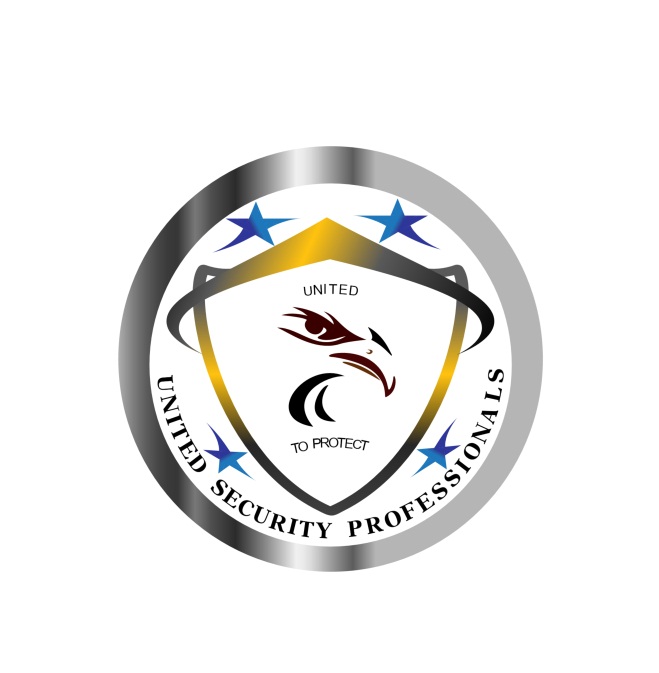 NAME: ______________		DATE:______________Total Lost Wages Due $_______________Check number:_____________Date: _____________Approved by: _____________Receipts Attached 	YES   or   NODateReason for Lost WagesHoursLostPay RateOT HoursLostOTRateTotal PayLost